PRAVA PACIJENATA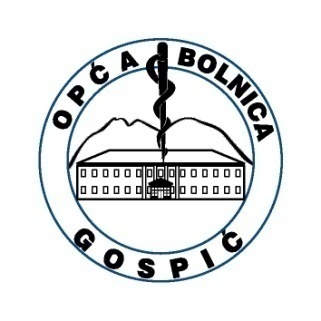 Pravo na suodlučivanjePravo na suodlučivanje pacijenta obuhvaća pravo pacijenta na obaviještenost i pravo na prihvaćanje ili odbijanje pojedinoga dijagnostičkog, odnosno terapijskog postupka.Iznimka od prava na suodlučivanjePacijentovo pravo na suodlučivanje može se iznimno ograničiti samo kada je to opravdano njegovim zdravstvenim stanjem u slučajevima i na način posebno određenim ovim Zakonom.Pravo na obaviještenostPacijent ima pravo na potpunu obaviještenost o svome zdravstvenom stanju, uključujući medicinsku procjenu rezultata i ishoda određenoga dijagnostičkog ili terapijskog postupka, preporučenim pregledima i zahvatima te planiranim datumima za njihovo obavljanje, mogućim prednostima i rizicima obavljanja ili neobavljanja preporučenih pregleda i zahvata, svome pravu na odlučivanje o preporučenim pregledima ili zahvatima, mogućim zamjenama za preporučene postupke, tijeku postupaka prilikom pružanja zdravstvene zaštite, daljnjem tijeku pružanja zdravstvene zaštite, preporučenom načinu života i pravima iz zdravstvenoga osiguranja i postupcima za ostvarivanje tih prava.Pacijent ima pravo dobiti obavijesti na način koji mu je razumljiv s obzirom na dob, obrazovanje i mentalne sposobnosti.Pacijenti s invaliditetom imaju pravo dobiti obavijesti u njima pristupačnom obliku.Odbijanje primitka obavijestiPacijent ima pravo pisanom i potpisanom izjavom odbiti primitak obavijesti o prirodi svoga zdravstvenoga stanja i očekivanom ishodu predloženih i/ili poduzetih medicinskih postupaka i mjera.Pravo na prihvaćanje ili odbijanje pojedinoga dijagnostičkog, odnosno terapijskog postupkaPacijent ima pravo prihvatiti ili odbiti pojedini dijagnostički, odnosno terapijski postupak, osim u slučaju neodgodive medicinske intervencije čije bi nepoduzimanje ugrozilo život i zdravlje pacijenta ili izazvalo trajna oštećenja njegovoga zdravlja.Prihvaćanje pojedinoga dijagnostičkog ili terapijskog postupka pacijent izražava potpisivanjem suglasnosti.Zaštita pacijenta koji nije sposoban dati pristanakZa pacijenta koji nije pri svijesti, za pacijenta s težom duševnom smetnjom te za poslovno nesposobnog ili maloljetnog pacijenta, osim u slučaju neodgodive medicinske intervencije, suglasnost iz članka 16. stavka 2. ovoga Zakona potpisuje zakonski zastupnik, odnosno skrbnik pacijenta.Zaštita pacijenta nad kojim se obavlja znanstveno istraživanjeZa znanstveno istraživanje nad pacijentom i uključivanje pacijenta u medicinsku nastavu nužan je izričiti pristanak obaviještenog pacijenta.Pristanak obaviještenog pacijenta je, u smislu ovoga Zakona, pisana, datirana i od pacijenta potpisana suglasnost za sudjelovanje u određenom znanstvenom istraživanju ili medicinskoj nastavi dana na temelju preciznih i na razumljiv način dokumentiranih obavijesti o prirodi, važnosti, posljedicama i rizicima ispitivanja. Za poslovno nesposobnog ili maloljetnog pacijenta, pristanak daje njegov zakonski zastupnik ili skrbnik.Pacijent, odnosno njegov zakonski zastupnik, odnosno skrbnik u interesu pacijenta može suglasnost iz stavka 2. ovoga članka povući u bilo koje vrijeme.Zahvati na ljudskom genomuZahvat usmjeren na promjenu ljudskoga genoma može se poduzeti samo za preventivne, dijagnostičke ili terapijske svrhe pod uvjetom da cilj promjene nije uvođenje bilo kakvih preinaka u genomu potomka pacijenta.Pravo na pristup medicinskoj dokumentacijiPacijent ima pravo na pristup cjelokupnoj medicinskoj dokumentaciji koja se odnosi na dijagnostiku i liječenje njegove bolesti.Pacijent ima pravo o svome trošku zahtijevati presliku medicinske dokumentacije iz stavka 1. ovoga članka.U slučaju smrti pacijenta, ako to pacijent nije za života izrijekom zabranio, pravo na uvid u medicinsku dokumentaciju iz članka 23. stavka 1. ovoga Zakona ima bračni drug pacijenta, izvanbračni drug, punoljetno dijete, roditelj, punoljetni brat ili sestra te zakonski zastupnik, odnosno skrbnik pacijenta.Pravo na povjerljivostPacijent ima pravo na povjerljivost podataka koji se odnose na stanje njegova zdravlja sukladno propisima o čuvanju profesionalne tajne i zaštiti osobnih podataka.Pacijent ima pravo dati usmenu ili pisanu izjavu o osobama koje mogu biti obaviještene o njegovu prijmu u stacionarnu zdravstvenu ustanovu kao i o njegovom zdravstvenom stanju. Pacijent može imenovati i osobe kojima zabranjuje davanje tih podataka.Pravo na održavanje osobnih kontakataTijekom boravka u stacionarnoj zdravstvenoj ustanovi pacijent ima pravo primanja posjetitelja sukladno kućnom redu zdravstvene ustanove te pravo zabraniti posjete određenoj osobi ili osobama.Pravo na samovoljno napuštanje zdravstvene ustanovePacijent ima pravo samovoljno napustiti stacionarnu zdravstvenu ustanovu, osim u slučajevima propisanim posebnim zakonom, u slučajevima kada bi to štetilo njegovome zdravlju i zdravlju ili sigurnosti drugih osoba.O namjeri napuštanja ustanove iz stavka 1. ovoga članka pacijent mora dati pisanu izjavu ili usmenu izjavu pred dva istovremeno nazočna svjedoka koji potpisuju izjavu o namjeri pacijenta da napusti ustanovu.Podatak o samovoljnom napuštanju zdravstvene ustanove bez najave nadležan zdravstveni radnik obvezan je upisati u medicinsku dokumentaciju pacijenta. Ako to nalaže zdravstveno stanje pacijenta nadležan zdravstveni radnik o napuštanju zdravstvene ustanove bez najave obvezan je obavijestiti osobu iz članka 25. stavka 2. ovoga Zakona, a nadležna tijela u slučajevima određenim posebnim propisima. Ako je pacijent nesposoban za rasuđivanje, odnosno maloljetan nadležan zdravstveni radnik obvezan je obavijestiti njegova zakonskog zastupnika, odnosno skrbnika.Pravo na privatnostPri pregledu, odnosno liječenju, a naročito prilikom pružanja osobne njege pacijent ima pravo na uvjete koji osiguravaju privatnost.Pravo na naknadu štetePacijent ima pravo na naknadu štete sukladno općim propisima obveznoga prava.                                                                                                                                          Ravnatelj: mr. Sandra Čubelić, dr. med. spec. pedijatar*Zakon o zaštiti prava pacijenata, NN 169/04, 37/08  